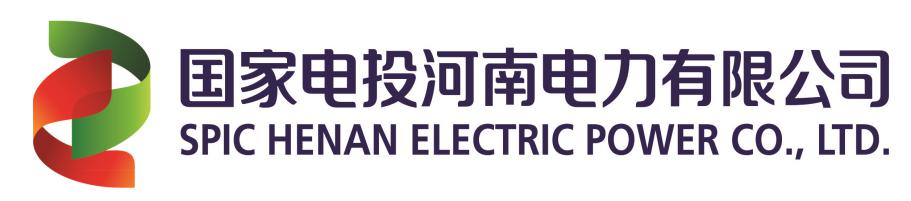 招标编号：GJDTHN2020011-1国电投河南电力工程有限公司2020年等检锅炉受热面换管框架分包项目标段二招标文件第一卷   投标人须知第二卷   合同条款第三卷   技术规范第四卷   商务附录第五卷   投标文件格式招标人：国家电投集团河南电力有限公司项目单位：国电投河南电力工程有限公司	2020年2月目    录第一卷 投标人须知	- 2 -前附表	- 3 -1．定义	- 5 -2．项目概况	- 5 -3．招标范围	- 5 -4．投标人资质和要求	- 6 -5．招标文件	- 6 -6. 投标文件	- 7 -7.开标	- 12 -8．评标	- 12 -9．资格审查	- 14 -10．定标	- 14 -11．授予合同	- 14 -12.投标费用	- 15 -13.纪律与保密	- 15 -第二卷 合同条款	- 16 -第三卷 技术规范	- 32 -第四卷 商务附录	- 41 -商务附录1  投标人承诺函	- 42 -商务附录2  投标人法定代表人授权书	- 43 -商务附录3投标人资格、资信证明文件	- 44 -商务附录4  合同条款确认函	- 46 -商务附录5  商务差异表	- 47 -商务附录6  投标价格（单独密封）	- 48 -商务附录7  保廉合同（格式）	- 55 -商务附录8辅助资料表	- 57 -第五卷 投标文件格式	- 59 -第一卷 投标人须知前附表1．定义1.1项目：见前附表1.2招标人：国家电投集团河南电力有限公司（以下简称国家电投河南公司）。1.3项目单位：本招标项下的合同签订方和履约方。1.4投标人：符合本次招标所规定的相应资格条件的潜在投标人。1.5中标人：最终被授予合同的投标人。1.6招标领导小组：国家电投集团河南电力有限公司招标领导小组。1.7评标委员会：由聘请的专家和有关单位人员组成，负责具体评标工作。1.8发包方（委托方、买方）：在招投标阶段为招标人，中标以后为项目单位。1.9承包方（受托方、卖方）：在招投标阶段称为投标人，在中标以后签订合同和执行合同阶段称为承包方或受托方。为便于招标文件及附件直接转化为买卖合同，在招标文件第二、第三卷中也称投标人为承包方、受托方或卖方。1.10技术支持方：为本项目的标的与投标人签订了技术转让合作协议书或项目合作协议书的技术提供者。1.11招标方式：本次招标为公开招标，是指招标人在国家特定媒介上发布招标公告，凡是符合条件的法人均可以参加竞标，资格审查采取资格后审。2．项目概况2.1项目概况：详见第三卷 技术规范2.1.1资金来源：企业自筹。3．招标范围1、开封发电分公司#1炉C级检修锅炉受热面换管，2、开封发电分公司#2炉C级检修锅炉受热面换管，3、南阳热电有限责任公司#1炉C级检修锅炉受热面换管，4、新乡豫新发电有限责任公司#7机组C级检修锅炉受热面换管，5、沁阳发电有限公司#1机组C级检修锅炉受热面换管。具体内容详见第三卷 技术规范。除非招标文件另有规定，招标文件中的技术参数和性能保证值是招标人的最低要求(以下简称技术门槛值)。如在招标文件的各项技术规格中要求或标明某一特定的专利技术、设计等均应理解成“相当于”，仅为方便投标人投标时参照，并不含有倾向或者排斥潜在投标人。4．投标人资质和要求以招标公告为准。重点提示：（1）资质、资格和业绩是本次评标的重要依据。如果投标单位在投标文件中没有满足资质和专项资格要求的证明，没有足够数量证明业绩的合同扫描件（合同价格部分可以覆盖），招标人将认为投标人不满足本次招标资格要求，有权做废标处理。（2）投标人在投标中弄虚作假，提交不真实的资质、业绩及招标采购文件需要提交的资料；以他人名义投标或借用他人资质投标；出借资质、允许他人以本单位名义投标和承接业务；串通投标；以投诉为名排挤竞争对手，进行虚假、恶意投标等严重阻碍招标评标活动的正常进行等不良行为的，招标人有权对其今后在河南公司系统内一至三年内投标的资格审查按不合格处理。5．招标文件5.1 招标文件的组成5.1.1招标文件各卷的内容如下：第一卷 投标人须知第二卷 合同条款第三卷 技术规范第四卷 商务附录第五卷 投标文件格式5.1.2 招标人所作的一切有效的书面通知、修改及补充,都是招标文件不可分割的部分。5.2 招标文件的解释和澄清5.2.1 招标文件的解释和澄清，采用书面文件的形式进行。5.2.2对招标文件有异议的，应当在投标截止时间10日前提出,投标人将要求澄清的问题应形成书面文件，以扫描件和可编辑电子版形式发至zdthngs_xn@163.com处，联系人：徐宁；电话：0371-55666768 18237175530。5.2.3 招标人将视具体情况决定是否召开招标文件澄清会对投标人所提问题进行解释和澄清。5.2.4 招标人和投标人对解释和澄清的问题均应形成书面文件，并应有法人代表或其被授权人的签字、加盖公章和签署日期方为有效。招标人对澄清的回复以公告变更的方式发布在公告网站，投标人自行查看下载。5.3 招标文件的补充和修改5.3.1招标人对招标文件所作的补充和修改应当在投标截止日期15日前完成，并以书面形式通知所有投标人。5.3.2招标人有权根据实际情况决定是否延长投标截止期或延期开标，招标人将书面通知各投标人，投标人应立即以扫描件形式确认回执。6. 投标文件6.1 投标文件的组成6.1.1投标人必须严格按照招标文件的要求编制投标文件，投标文件格式详见招标文件第五卷。格式见招标文件及其附件，内容如下（不限于）: 商务部分投标人承诺函（按招标文件 商务附录1中规定格式提供）。投标人法定代表人授权书、授权人资格声明函（按招标文件 商务附录2中规定格式提供）。投标人资格、资信证明文件（按招标文件 商务附录3中规定格式提供）投标保证金(单独密封，格式详见6.2.4条款相关要求)保廉合同（格式见商务附录7）合同条款确认函商务差异表基本资格审查资料第二章  技术部分技术部分确认函技术差异表资质文件业绩证明材料，用户反馈证明施工进度计划及其保证措施项目组织机构和劳动力计划机械设备和材料投入计划及保证措施安全文明施工措施质量保证措施关键施工技术、工艺、重点、难点分析和解决方案其他资料第三章  投标报价报价说明报价总表分项报价表6.1.2 投标人所作的一切有效补充、修改文件，均被视为投标文件不可分割的部分。6.1.3投标人应同时提供投标文件的完整电子版文件（不含报价书）和电子版报价书U盘各一个。投标文件的递交具体要求详见前附表。6.2 投标文件的编制6.2.1 一般要求投标人应严格按照招标文件第五卷编制投标文件，投标文件必须编制目录，目录编号必须与投标文件内容一致。投标文件对招标文件未提出异议的条款,均被视为接受和同意。投标文件与招标文件有差异之处，均应按差异表的格式汇总说明。6.2.2 投标文件的语言投标文件应用中文编写。若其中有其它语言的书面材料，则应附有中文译文，并以中文译文为准。度量衡采用中国法定计量单位。6.2.3 投标有效期投标有效期见前附表。招标人可于投标有效期之前要求投标人同意延长有效期。投标人应在规定的时间内以书面答复表示同意，并相应延长投标保证金有效期，此时投标人不能对投标文件进行任何修改；投标人若不同意延长投标有效期，则应在规定的时间内以书面形式给予明确答复，此时投标人被视为自动退出投标，投标保证金予以全额退还。6.2.4 投标保证金6.2.4.1 投标保证金金额：见前附表。6.2.4.2投标保证金提交方式见前附表。6.2.4.3 发生以下情况之一者，投标保证金将不予返还。6.2.4.3.1 投标人在投标有效期内撤回其投标。6.2.4.3.2 投标人在投标截止日期后对投标文件作实质性修改。6.2.4.3.3 投标人被通知中标后，拒绝签订合同（即不按中标时规定的技术方案、供货范围和价格等签订合同）。6.2.4.3.4投标人没有按照招标文件的规定缴纳中标服务费。6.2.4.3.5投标人违反纪律与保密的有关规定。6.2.4.4 未中标的投标人的投标保证金，将在发出《中标通知书》，并与中标人签订了合同后予以退还。6.2.4.5中标人的投标保证金将在项目单位与中标人签定合同并扣除中标服务费后予以退还。中标人的投标保证金数额少于中标服务费的，中标人应在招标人限定的时间内补足。特别说明：A、投标保证金不能以现金形式递交，不接受个人汇款，且应在开标前到帐，为确保准时到帐，建议开标前三天办理。B、《投标人情况登记表》将用于退还投标保证金或退还投标保证金余额及开具中标服务费发票，请投标人进行如实填写并提供正确、完整的信息。投标人情况登记表注：1、带“*”信息填写务必准确，否则影响投标保证金退还及中标服务费发票开具。2、本表单需盖公司公章（原件1份）。6.2.5 投标人建议投标人可提出补充建议或说明，提出比招标文件的要求更为合理的建议方案，列于第三卷技术规范《投标人需要说明的其他问题》中，同时应说明对技术条件、价格、运行、维护、检修、安装等方面的影响。6.2.6投标文件的份数和签署6.2.6.1投标文件的份数要求见前附表。6.2.6.2投标文件、报价表的正本每一页均应由投标人代表小签。6.3 投标报价6.3.1 投标人应严格按照商务附录的格式认真填写价格表和各种分项价格表。6.3.2 投标人的报价在投标有效期内价格固定不变。6.3.3投标文件中的大写金额与小写金额不一致的，以大写金额为准。6.3.4投标文件的分项价之和与总价（合计价格）有出入时，以分项价为准；由单价计算出的分项价与原分项价不符时，以单价为准，单价金额小数点有明显错误的，以分项价为准，并修改单价；对不同文字文本投标文件的解释发生异议的，以中文文本为准，招标文件另有约定的，从其约定。6.3.5凡投标人报价中漏项、缺项，则视为缺漏项价格已包含在其他分项报价之中。评标时，以其他投标人对应项目最高价补上其漏项、缺项，作为评标价，在签订合同时仍以其较低的投标价为准。6.3.6投标报价有效期应与投标有效期相一致。6.3.7投标所使用的货币为人民币。6.4 投标文件的递交6.4.1 投标文件的密封与标记见前附表。6.4.1.1密封与标记必须严格按要求执行，否则由投标人承担一切后果，直至被废标。6.4.2投标截止日期投标文件应于开标时间前送达开标地点。一切迟到的投标文件都将被拒绝。6.4.3 投标文件的补充、修改和撤回。6.4.3.1 投标截止日期前，投标人可以书面形式向招标人对业已递交的投标文件提出补充或修改，相应部分以最后的补充和修改为准。该书面材料应密封，由投标人法人代表或其授权人签字并加盖公章。6.5 无效投标发生下列情况之一者，招标人有权视其为无效投标，有权做废标处理。6.5.1 投标文件未按规定加盖投标人单位公章或由投标人的法定代表人（单位负责人）或其授权的代理人签字；6.5.2 投标人不符合国家或招标文件规定的资格要求；6.5.3 同一投标人提交两个以上不同的投标文件或者投标报价，但招标文件要求提交备选投标的除外；6.5.4 投标报价低于成本或者高于招标文件设定的最高投标限价；6.5.5 投标人不按招标文件要求提交投标保证金；6.5.6 投标文件没有对招标文件的实质性要求和条件作出响应；6.5.7 投标人应对投标文件进行澄清、说明或者补正，投标人无正当理由不按要求对投标文件进行澄清、说明或者补正的；6.5.8 投标人有串通（或协同）投标、弄虚作假、行贿等违法行为；6.5.9 报价表的格式和内容没有严格按照报价表或澄清后的空白报价表进行填写的。6.5.10 其它不符合招标文件实质性要求的投标。7.开标7.1开标时间：见前附表开标地点：见前附表7.2 开标由招标人主持，邀请所有投标人代表和有关单位代表参加。参加开标会议的所有代表应签名，以示出席。开标工作人员由拆封、唱标、监标、记录等人员组成；投标人检查投标文件(含补充或修改文件)的密封情况，确认无误后，由工作人员当众拆封，验证投标法人代表委托书、投标保证金等投标文件是否齐全，并宣读投标人名称等内容；投标文件正本保存备查，评标使用副本；投标文件如副本与正本不符以正本为准；开标会上允许投标人记录、拍照、录音、摄影；招标人指定专人作记录，并由投标人代表和招标人代表签字，记录应存档备查；8．评标8.1 评标对象和依据评标对象为投标文件（及其有效的补充文件）；评标的依据为招标文件（及其有效的补充或修改文件）。8.2 评标因素详见本卷8.3.4.1和8.3.4.2。8.3 评标程序8.3.1 阅读投标文件，整理资料　　评标委员会各专业组分别阅读标书，整理资料。对投标文件中不满足招标文件要求、不清楚、不明确之处进行专门标注和记录，整理出需要投标人澄清的问题。8.3.2 初评　评标工作组对所有投标文件进行审查，检查投标文件是否对招标文件做出了实质性的响应， 投标文件对招标文件有无实质性偏离，以确定其是否为有效的投标文件（按本卷6.5判断）。8.3.3 投标文件的澄清招标人可针对投标文件中含义不明确的内容要求投标人说明和澄清,一般以澄清会的形式进行。由投标人当面澄清招标人提出的需要澄清的问题,并整理出书面资料（有投标人法人代表或其授权人签字或公章、日期等）,作为投标文件的有效的补充文件。未经招标人允许，投标人的说明和澄清不得超出原投标文件的范围或对原投标文件内容作实质性修改。8.3.4 详评对投标文件的详评包括技术评标和商务评标。8.3.4.1 技术评标8.3.4.1.1 技术评标因素:资质文件；业绩证明材料，用户反馈证明；技术方案；投标文件完整、规范、可信性、响应程度。施工进度计划及其保证措施项目组织机构和劳动力计划机械设备和材料投入计划及保证措施安全文明施工措施质量保证措施其他资料8.3.4.1.2技术评价    技术评标采取符合性评价方式；8.3.4.2 商务评标商务评标采取评标价最低原则。8.3.4.2.1 商务评标因素:商务条款财务状况近三年（2016年、2017年、2018年）财务报表及审计报告有关近三年受到司法起诉的说明银行资信证明合同条款的响应程度商务差异投标文件完整性其他8.3.5 综合排序按技术符合，合理低价的原则进行排序，排序靠前者优先。9．资格审查9.1招标人对投标人的资格进行审查。9.2资格审查主要审查投标人是否具备圆满履行合同的能力，具体条件见本卷4款“投标人资质和要求”。10．定标10.1评标委员会按照招标文件确定的评标标准和方法，向招标人提出书面评标报告，并推荐合格的中标侯选人。10.2招标人根据评标报告按照相应的程序确定中标人。11．授予合同11.1 中标通知根据定标结果，在招标公告发布网站公示中标候选人，公示期3日，公示期结束后由招标人向乙方发出《中标通知书》。投标人对评标结果有异议的应当在中标候选人公示期间提出。11.2 签约与中标通知中标人在接到《中标通知书》后，必须在规定的时间内，按招标文件招标范围、中标价格、交货期、投标人承诺等中标状态与项目单位签订合同。中标人放弃中标的，中标人无正当理由不与招标人签订合同的，在签订合同时向招标人提出附加条件或者更改合同实质性内容的，或者拒不提交所要求的履约保证金的，招标人可取消其中标资格，没收其投标保证金，并按《集团公司供应商不良行为管理办法》进行处理。12.投标费用12.1 投标费用一切与投标有关的费用均由投标人自理。12.2 招标服务费投标人中标后支付合同总价1.5%的中标服务费。13.纪律与保密13.1 从投标截止日期开始，有关投标文件的审查、澄清、评议以及有关授予合同的意向等一切情况都不得透露给投标人或与上述工作无关的单位和个人。13.2 参与评标的人员应严格遵守国家有关保密的法律、法规和规定,严格自律，并接受上级主管部门和有关部门的审计和监督。13.3 投标人申报的关于资质、业绩等的文件和材料必须真实准确，不得弄虚作假。13.4 投标人不得串通作弊，哄抬标价，致使定标困难或无法定标。13.5 投标不得采用不正当手段妨碍、排挤其它投标人，扰乱招标市场，破坏公平竞争。13.6 投标人不得以任何形式打听和搜集评标机密，不得以任何形式干扰评标或授标工作。13.7投标人若违反上述要求，其投标将被废除，投标保证金将予以没收。  第二卷 合同条款国电投河南电力工程有限公司2020年锅炉受热面换管分包项目标段二合同甲方：国电投河南电力工程有限公司 乙方：河南郑州· 年 月第一章   合同条件甲方：国电投河南电力工程有限公司乙方：依照《中华人民共和国合同法》及其他有关法律、行政法规、遵循平等、自愿、公平和诚实信用的原则，双方就本建设工程施工项协商一致，订立本合同。一、工程概况1、工程名称：2020年锅炉受热面换管分包项目标段二2、工程地点：开封发电、新乡豫新、南阳热电、沁阳发电、省内其它。3、工程承包范围：详见技术规范，技术规范另附二、工期1.具体开工时间以甲方通知时间为准。乙方应严格按照本工程施工进度网络要求合理安排工期，满足甲方检修工作要求。2. 此工期不得顺延，因乙方原因造成的工期顺延，乙方应当按照本协议约定承担相应的责任。三、承包方式包工，包料，包质量，包安全，包工期。四、合同价款：合同暂定总价为元（大写：），其中价款元（大写：），税款元（大写：），税率13%。(合同价款为施工过程的全部费用，包含人工费、材料费、机械费、运输、装卸、施工、水电费、管理费及税金等一切费用)。合同执行期间，国家税收政策发生变化的，自政策变化之日起本合同计税方式按新税率执行，不含税价不变。五、结算及付款方式1、本项目无预付款，工程结束，乙方办理工程验收结算手续。在甲方确认乙方的验收结算手续无误后，乙方开具结算额的全额增值税专用发票，且核实无误后付款。如业主方对甲方付款延迟，甲方也相应延迟对乙方付款。2、工程竣工验收合格后，扣除考核后甲方按0：9.5：0.5付款方式付款。即：本工程不设预付款，工程通过竣工验收并办理完相关财务手续，甲方凭乙方出具结算额的全额增值税专用发票、工程验收单支付结算额的95%，剩余5%作为质量保证金，质量保证期满若无质量问题则全额无息退还。付款方式：银行转账或银行承兑汇票。质保期：自验收合格之日起1年。五个项目均为独立项目，单独结算。单个项目结算金额超出原合同额3万元及以上的，需签订补充合同。（3万元以内不需签订合同）本合同工作量为暂估工作量，具体以实际施工为准，结算方式以以下两种方式结算：工程量结算不足2万元的按照2万元结算（含抢修），工程量超过2万元的依照乙方报价据实结算。同种焊口数量在200道口以上时，此单项超出部分焊口结算按照乙方报价单价下调5%计算。各方当事人确认纳税信息如下：（1）甲方信息名        称：国电投河南电力工程有限公司纳税人识别号：9141 0100 7794 0620 61地 址、电 话：郑州经济技术开发区第四大街177号    0371-55666773开户行及账户：建行郑州经济技术开发区支行    4100 1514 0110 5250 3577（2）乙方信息名        称：纳税人识别号：地 址、电 话：开户行及账户：因提供本方信息错误，给对方当事人造成的损失，由责任方承担。各方纳税信息发生变化的，应在发生变化后的【 10 】个工作日内，以书面签章形式告知对方。 4、有关合同发票的规定（1）鉴于： 本合同乙方纳税人资格为【 一般纳税人 】。 本合同乙方纳税人向甲方提供的增值税发票为：【13%增值税专用发票 】。应按照实际销售情况，在税控新系统选择相应的编码开具增值税发票。 开具增值税发票时需在发票联和抵扣联加盖发票专用章，不得单独或同时加盖乙方单位公章或财务专用章。乙方提供代开增值税专用发票的，需在发票的备注栏上加盖本单位的发票专用章乙方汇总开具增值税专用发票的，需要提供使用税控系统开具的《销售货物或者提供应税劳务清单》，并加盖发票专用章。（2）本合同须按双方约定信息开具发票。（3）原则上乙方不得要求甲方方向除与乙方的总分公司关系以外的第三方支付相关款项。（4）属于（服务或施工）合同的，依据合同约定付款进度及确认的金额或者货物及设备进行验收合格后【 30 】个工作日，乙方向甲方开具本合同约定的增值税发票。因乙方未向甲方提供发票或发票不符合合同约定或不符合法律、法规、规范性文件的，甲方可拒绝向乙方支付合同款项，甲方并不承担本合同专用或通用条款约定的违约责任。（5）乙方向甲方开具本合同约定的增值税发票，甲方确认属于符合相关规定的增值税发票后，方可根据合同约定办理相关手续。（6）增值税发票提供时间：乙向甲方开具增值税专用发票的，乙方应派专人或使用特快专递（需选用信用度高的快递公司）方式在发票开具后【10】个工作日内送达甲方，送达日期以购买方签收日期为准；逾期送达的，向甲方按当期发票载明的金额（含税金）的5%支付违约金并赔偿甲方的损失。（7）提供发票不符合规定的处理：因乙方提供的增值税专用发票不符合法律、法规、规范性文件要求或本合同约定，或不符合相关税法及相关规定的要求的，甲方有权拒收或于发现问题后退回，乙方应及时更换并承担甲方的损失。因乙方提供的发票出现税务问题致使甲方遭受税务机关处罚时，乙方有配合甲方做好换票、解释、说明工作的义务，并承担一定的处罚责任。（8）红字发票开具的规定：本合同在执行过程中发生销货退回、开票有误、应税服务中止以及发票抵扣联、发票联均无法认证等情形但不符合作废条件，或者因销货部分退回及发生销售折让，需要开具红字专用发票的，由乙方按照税务管理部门规定完成开具工作，因乙方不能取得红字发票产生的损失由乙方自行承担。 （9）关于增值税发票丢失的约定：甲方如不慎将乙方提供的增值税专用发票丢失，乙方应提供增值税发票记账联复印件及乙方主管税务机关出具的《丢失增值税专用发票已报税证明单》。（10）由于乙方违约产生的违约金，按照相关税法规定，甲方不需要给乙方开具增值税发票，但甲方需要向乙方提供收款方开具的收款凭证等其他证明资料。由于甲方在合同执行过程中违约产生的违约金，属于增值税相关税法规定的价外费用，乙方应按照本合同中相关条款开具增值税发票。乙方应按照本合同中相关条款开具增值税发票。六、甲方权利及义务1、为了检修工作的顺利进行，甲方应积极做好配合工作，对乙方施工技术要求、质量标准、安全标准进行交底，并有专责人员适时解决提出或遇到的各类问题，为乙方提供施工方便。2、为保障工期，甲方有义务至少在开工前5-7天通知乙方（抢修除外），做好人员进场、施工等准备工作。3、甲方有对检修工作进行过程检查、安全监督、质量检验、全面考核的权利。4、甲方对乙方的施工、技术方案等有审查批准权。5、甲方有权纠正并制止乙方在施工过程中发生的不安全和违反安全规程有关内容规定的行为。对乙方违章工作有停工权、处罚权。6、甲方应掌握乙方对检修设备施工过程的各项工作内容，对乙方在施工中发生的不符合规程规定的事项进行纠正。7、甲方有权要求乙方必须按照厂家的图纸检修，并督促乙方严格按照检修工艺所规定的内容进行施工。对乙方不按工艺要求施工的有停工权和处罚权。8、甲方有权组织召开检修协调会。七、乙方权利及义务1、乙方指定 ______为项目负责人，_______为安全员，_____为技术负责人中途未经甲方同意，不得更换。2、乙方保证其提供给甲方的相关证明材料都是真实、有效、合法的。3、乙方应认真遵守甲方有关检修、安全、文明生产等管理制度，必须严格执行本合同附件《安全协议书》的有关规定。如发现施工人员有违纪违章行为，甲方有权清退。乙方要制定出严密的安全防护技术措施，现场工作人员必须在开始施工前认真学习并且严格遵守“电业安全生产工作规程”，保证工程施工现场的人身和设备的安全，对乙方工作人员的人身及机械设备安全负责，并接受有关考核。由于乙方安全措施不利造成事故的责任，人身事故和由此而发生的费用，由乙方完全承担责任。4、乙方应遵守业主、甲方的管理制度，接受甲方代表的监督、检查，按照甲方项目部要求统一着装。5、乙方有按甲方、业主方安全技术要求、国家有关规范、规程和标准进行施工，保质保量按期完成该工程的义务。6、乙方应当保证其从事施工的人员具有相应资格上岗证书，使用的机具应符合国家有关安全和技术规定，并有合格的校验证书（必须在有效期内）。保证患有职业禁忌证者不参与相应作业。7、乙方应保证其用工合法，乙方还应与乙方人员签订劳动合同及购买工伤保险及体检合格后方可进场。如因乙方违法用工而导致任何责任，乙方应自行承担。如因此给甲方造成任何损失的，应负责赔偿。8、乙方保证配备专业人员满足甲方要求。9、乙方对施工过程中的安全负全部责任并赔偿由此带来的一切损失。10、乙方对施工过程中损坏业主设备负全部责任并赔偿由此带来的一切损失。11、乙方不得对本工程进行转包或分包。八、安全管理乙方现场安全文明设施物资的投入必须保证满足施工现场需要，以及业主方对施工现场提出的安全文明施工标准。乙方应按有关规定做好施工过程中的安全防护措施，承担由于自身安全措施不力造成事故的责任和因此发生的费用，具体条款按双方签订的《安全协议》条款执行。九、工程质量验收及考核按照国家、行业或有关企业标准执行，满足甲方技术规范要求。考核条款：（1）本项目施工期间不发生设备损坏，一旦发生,乙方要按设备原值赔偿或业主方要求的赔偿。（2）本项目施工期间不发生人身事故，甲、乙双方执行安全协议的条款要求。（3）乙方施工范围内产生的考核，甲方全额考核乙方。（4）因乙方原因项目每延期1天，甲方按照合同额的5%对乙方进行考核。（5）乙方人员不足、不满足甲方要求或每发生1人次考核2000元，并及时按照甲方要求进行增补或替换。（6）乙方管理人员未经甲方同意进行更换的，每发生1人次考核3000元。（7）甲方对乙方的考核不超过合同额的30%。十、材料供应方式施工所使用的工程机械、工器具、措施性材料、材料均由乙方自备，并已含在合同价款中，但必须提供材质证明书、合格证。十一、不可抗力由于地震、台风、水灾、战争、罢工及其他不能预见并且对其发生和后果不能防止或避免的不可抗力事故，致使直接影响本合同的履行或者不能按约定的条件履行时，遇有上述不可抗力的一方，应立即将事故情况通知对方，并应在十五日内提供事故详情及合同不能履行或者部分不能履行、或者需要延期履行的理由的有效证明文件，此文件应由事故发生地的公证机构出具，按照事故对履行合同的影响程度，由双方协商决定是否履行合同或者部分免除履行合同的责任或者延期履行合同。若不可抗力事故发生在乙方延期交货期间的，乙方应承担责任。十二、违约责任	1、乙方未按照施工进度节点完工，逾期3天及以上的，甲方有权解除合同，而不承担任何责任。2、乙方应按合同约定的质量完成承包项目，如属于乙方原因造成的质量缺陷由乙方负责返修，费用由乙方承担。同时每出现一次，应当向甲方支付2000元违约金，造成损失的，还应赔偿损失，造成工期延误的，按照前款约定向甲方支付违约金。3、由于乙方损坏丢失业主方的设施，应由乙方承担全部赔偿责任。4、甲方如发现乙方对本工程进行转包或分包，甲方有权和乙方解除合同而不承担任何责任。5.因乙方原因不能按照合同约定履约的，甲方有权扣除乙方的履约保证金。十三、争端的解决无论在合同实施过程中或在施工完成后，如果甲方和乙方之间发生任何争端，则双方可就争端事项进行友好协商解决，并遵守双方协商、调解达成的任何协议。如果双方协商、调解不成，双方中的任何一方均有权向甲方所在地人民法院起诉。诉讼期间，除提交诉讼的事项外，合同仍应继续履行。十四、合同终止1、本合同履行完成，合同自动终止。2、若甲方与业主方签订的承揽合同提前终止，则甲方与乙方的合同也随即终止，甲乙双方均免责。十五、组成合同的文件组成本合同的文件包括：1、合同；2、本合同签订后双方达成的对本合同条款的修正及补充文件； 3、《安全协议》；4、附件一：分项价格5、附件二：技术协议。十六、其它1、双方签订的安全协议作为本合同附件。2、本协议自双方签字盖章后生效，合同条款全部履行完毕后自动失效。3、本合同一式五份，甲方三份、乙方两份。（以下无正文）（签字页）（乙方信息必须完善、准确）签订地点: 河南省郑州经济技术开发区第四大街177 号签订日期: 年 月  日合同编号：                          项目                           标段安全合同甲方：国电投河南电力工程有限公司        乙方： 为贯彻落实“安全第一、预防为主、综合治理”安全生产方针， 强化项目安全生产管控，确保工程发包方(下称甲方)与承包方(下称乙方)及第三方人身与设备安全，依据《安全生产法》等法律法规及国家电投集团河南电力检修工程有限公司有关规定，遵照“等同管理”原则，签订本合同。1 通则1.1  乙方人员必须熟悉、执行《安全生产法》、GB《电力（业）生产安全工作规程》(发电厂热力和机械部分)、(发电厂和变电站电气部分)为基础的各项安全工作规定以及业主方安全管理制度。 1.2  甲、乙方均应严格执行甲方《安全文明施工管理规范》、《外包工程及外来人员管理规定》、《反违章管理规则》等相关安全管理制度。1.3  甲方及业主方管理制度作为考核依据。制度中没有规定的，依照本合同执行。1.4  凡违反本合同任一条款，在本合同中有规定的按规定执行，无考核条款的，视情节轻重按每次（项、人）200-2000元处罚。重复发生的，加倍考核。造成不良后果，责任方应赔偿全部损失，并承担相关法律责任。1.5  凡违反本合同，乙方擅自从事未经甲方同意的工作项目而发生乙方或第三方人身、设备意外，乙方负全责。2 施工安全目标 2.1  不发生人身轻伤及以上人身伤害事故；2.2  不发生二类设备障碍及以上设备事故；2.3  不发生火灾事故；2.4  不发生环境污染责任事故。2.5  不发生负同等及以上责任一般交通事故。2.6  不发生影响业主方设备安全的其他事件。3  甲方的权利和义务3.1  监督乙方认真学习、遵守甲方和业主方相关管理制度。3.2  配合业主方对乙方人员进行入场安全教育培训。有权拒绝考核不合格人员进入现场。3.3  协助乙方办理《人员出入证》及车辆、机械装备进出相关手续。3.4  严格审核乙方管理人员及特种作业人员资格。配合做好乙方工作负责人资格认定工作。3.5  监督乙方开展危险预知训练活动和作业前安全技术交底。 3.6  监督乙方开展作业前危险辨识，对较大及高危项目，审核乙方编制的专项安全技术方案。3.7  每一标段实施专人管理，实施全过程旁站监督。重要项目、重要节点，重点监督。3.8  协助相关方签订《交叉作业安全协议》。监督乙方实施专项安全技术交底，落实安全技术措施。3.9  审查乙方的机械装备、工器具及安全防护设施，禁止不合格装备投入使用。3.10  对施工现场存在的违章指挥，违章作业现象，有权给予经济处罚和追究相关方责任，并提出限期整改要求，对拒不整改者，责令停工整顿，直至清理出场。4  乙方的权利和义务4.1  开工前，必须向项目部报送的文件：4.1.1  项目经理《授权委托书》。4.1.2  项目主要管理人员资格证书，安全员安全培训证件。4.1.3  特种作业人员资格证书（原件或电子版、照片）。4.1.4  工作负责人证明函。4.1.5  人员工伤保险证明资料及人身意外伤害保险凭证。4.1.6  人员健康体检证明材料。4.1.7 《分包工程人员情况审查一览表》（含身份证原件、复印件）。4.1.8  安全工器具、机械清单及强检标识。4.1.9  特种设备、机械检验合格证，证明文件等。4.1.10 高风险项目安全措施、方案。4.2  根据项目施工特点，结合现场勘查情况，编制施工安全技术方案。甲方项目部审查通过后方可组织施工。4.3  禁用使用未成年工（18周岁以下）、老年工（男55周岁以上、女50周岁以上）或不适应施工安全要求的老、弱、病、残人员。严禁酒后进入现场。4.4  入场前，提前联系甲方项目部，组织开展安全教育培训。禁止未经安全培训教育或教育不合格人员入场。4.5  施工人员30人以下配备一名专职安全人员；30人以上，至少配备一名专职安全人员；100人以上至少配备两名安全人员。安全人员按时参加项目安全例行活动和会议，同时，不得兼职其他施工工作。 4.6  特殊工种作业人员配置必须满足施工需要，做到持证上岗，亮证作业。4.7  人员补充或调整，必须提前报告甲方，全面履行入场手续。现场转场施工，必须进行转场培训，重新履行作业前安全技术交底。 4.8  足额配发合格的劳动防护用品，按照甲方统一标准购置服装，规范着装。4.9  施工人员发现施工现场有直接危及人身安全的紧急情况时，有权停止作业或在采取可靠的应急措施后撤离施工作业场所，并及时上报。4.10 对甲方（含业主方）管理人员、监理人员的违章指挥和强令冒险作业有权拒绝。4.11  施工机具的安全管理责任4.11.1 自带的施工机具，安全用具应经甲方项目部安全检验合格后方可使用。施工用大型电动、气动机具、压力容器、起重挖掘、安全用具等设备入厂前必须向甲方项目部、业主方登记备案。特种作业设备检验、备案符合相关要求。4.11.2   对施工机械、工器具及安全防护设施的正确使用负责。4.11.3  自搭脚手架或使用甲方管理范围内脚手架，应严格按照现场管理要求规范搭设、验收、使用、拆除、储存。4.12 机动车辆安全管理责任4.12.1  凡进入现场的机动车辆必须执行业主方和甲方相关车辆管理规定。提前办理相关手续。4.12.2  厂区使用的机动车辆定期检查、保养，安全性能完好，禁止带病作业。4.12.3  机动车专人持证驾驶，不得借证冒名顶替。违反规定者，甲方有权进行处理或处罚。施工过程中机动车不得驶入与作业无关的区域。厂内行驶，不得超速。4.13  治安保卫安全管理责任4.13.1 在甲方配合下，办理人员《临时出入证》。工本费和押金由乙方支付。4.13.2 《临时出入证》随身佩戴，自觉接受甲方、业主方保卫人员检查。4.13.3  自觉遵守国家的有关法律、法规和甲方、业主方相关治安保卫制度，不发生偷窃、损坏公共财物、打架斗殴、赌博等各类治安事件。4.13.4  施工期间，不得私自挪用业主、其他施工单位的工具、仪表、仪器、材料等。4.14  消防安全管理责任4.14.1  工程所在现场区域全面禁烟。若项目业主方设置临时吸烟点，按照规定执行。4.14.2  开工前，组织人员学习业主方《消防管理规定》并严格遵守。消防器材和消防水的使用必须严格按照业主方规定程序执行，认真履行“用前审批、用后汇报”程序。紧急情况允许先使用，必须事后汇报。4.15  乙方事故处理责任4.15.1 如果发生因工人身事故、设备损坏事故、火灾事故和交通事故，乙方应立即告知甲方项目领导，积极组织抢救工作，保护好现场，如因抢救伤员必须移动现场设备、设施者要做好记录或拍照，为抢救提供必要条件。4.15.2  积极配合甲方进行事故调查。4.16  原则上现场安全文明措施费投入不得少于合同额的2%。以满足现场实际需要为准。4.17  乙方人员在施工过程中发生不安全事件时所发生的各项费用，由乙方全部承担。5  安全考核5.1考核依据5.1.1乙方应认真履行《安全合同》要求。一旦出现安全措施不落实、安全管理不到位，文明施工水平差现象时，甲方有权责令其立即纠正、停工整顿，直至清退出场，并依照甲方相关制度进行考核。5.1.2按照国家电投集团“四个一罚则”和甲方安全管理规定，对违章人员及管理人员实行连带处罚。即乙方施工人员发生违章时将按照甲方《外来施工人员违章管理考核规则》对违章人员、违章人员所在作业组、乙方现场管理人员及乙方同时进行考核。同时，按照《外来人员违章积分考核管理办法》进行积分登记并在公司HSE部备案。5.2  安全考核专项条款：5.2.1未按规定在项目开工前签订《安全合同》，提供人员意外伤害保险、工伤保险材料的，处罚100-2000元/项。5.2.2未经甲方项目部安全教育、安全教育不合格私自安排人员进入现场工作，处罚1000元/人；同时清理出现场。未经项目部许可，随意更换、补充现场作业人员的，参考以上条款执行。5.2.3  特种作业资格证未提供、提供虚假证件、证件过期处罚500元/证；5.2.4  现场未足额配备合格的专职安全人员，处罚3000元/人。5.2.5  安全装备和安全工器具未经检验，私自投入使用，处罚500元/件5.2.6 安全投入不能满足现场安全防护和标准化作业要求，处罚5000-10000元。连续处罚以合同额2%安全投入标准为上限。5.2.7  鼓励项目部对违章人员实施停工学习处罚，区分违章程度，停工时1-3天。5.2.8  因乙方责任造成业主方考核的由乙方承担全部责任。由此给甲方造成经济或名誉损失的，甲方有权加倍考核。6、其它6.1 本安全合同必须在开工前签订。6.2本安全合同作为合同附件与合同具有同等法律约束效力和有效期。6.3本安全合同未尽事宜通过双方协商处理，如与国家有关法规不符，应按国家有关规定执行。 本安全合同经双方签章后生效。一式三份，公司HSE部、项目部、承包商各执一份。甲方签字盖章                             乙方签字盖章法人代表（或委托代理人）             法人代表（或委托代理人）签订日期   年   月   日            签订日期    年  月  日附件一：报价表（参考商务附录6）附件二：技术协议第三卷 技术规范第一章：项目说明1、项目名称：国电投河南电力工程有限公司2020年等检锅炉受热面换管框架分包项目标段二2、项目地点：开封发电、新乡豫新、南阳热电、沁阳发电、省内其他。3、工期：开工日期以组织单位书面通知为准。4、进场时间：开工日前7日组织符合合同要求的人员、设备及工器具进场。第二章 工作范围国电投河南电力工程有限公司2020年等检锅炉受热面换管框架分包项目标段二的全部工作，以下为具体主要检修项目但不限于：一、工程名称及地点工程名称：国电投河南电力工程有限公司2020年等检锅炉受热面换管框架分包项目标段二工程地点：开封发电、新乡豫新、南阳热电、沁阳发电、省内其他。二、工程承包范围本合同工程内容包括但不限于如下项目：1、开封发电分公司#1炉C级检修锅炉受热面换管，2、开封发电分公司#2炉C级检修锅炉受热面换管，3、南阳热电有限责任公司#1炉C级检修锅炉受热面换管，4、新乡豫新发电有限责任公司#7机组C级检修锅炉受热面换管，5、沁阳发电有限公司#1机组C级检修锅炉受热面换管。第三章  技术规范及考核一、 总则本技术规范书仅适用于国电投河南电力工程有限公司2020年等检锅炉受热面换管框架分包项目标段二的全部检修工作项目。本技术规范书包括国电投河南电力工程有限公司2020年等检锅炉受热面换管框架分包项目标段二的检修、改造和试运等方面的技术要求。本技术规范书提出的是最低限度的要求，并未对一切细节作出规定，也未充分引述有关标准和规范的条文，投标方保证提供符合本技术规范书和有关附件的检修、改造和试运等工作。在商务合同签订生效之后，投标方有权提出因规范标准和规程发生变化而产生的一些补充要求，具体项目由投标方、投标方双方共同商定。本技术规范书所使用的标准如遇与投标方所执行的标准不一致时，以较高标准执行。如投标方没有对本技术规范书提出书面异议，投标方则可认为投标方提供的检修工作完全满足本技术规范书的要求。如投标方有除本技术规范书以外的其他要求，应以书面形式提出，经双方讨论、确认后，作为本技术规范的补充，与本技术规范书具有等同的法律效率。                                                                                                                                                                                                                                                                                                                                                                                                                                                                                                                                                                                                                                                                                                                                                                                                                                                                                                                                                                                                                                                                                                                                                                                                                                                                            投标方对提供的检修工作负有全责，即包括分包(或采购)的产品。分包(或采购)的产品制造商应事先征得投标方的认可。二、检修工作施工工艺及要求：（一）施工前应做好准备工作：a.单位工程负责人应按要求向架设和使用人员进行技术交底。b.应按规范对备品备件进行验收。c.应清除场地杂物，已检验合格备件应按规格品种堆放整齐、平稳。（二）总体目标： 为保证机组检修质量，实现机组大修后设备连续运行300天，各项指标达到国内先进水平，夯实创星基础。国电投河南电力工程有限公司2020年等检锅炉受热面换管框架分包项目标段二的全部检修工作应实现如下目标：1、施工期间不发生设备损坏。2、施工期间不发生人身事故和火灾事故。3、安全措施及隔离措施齐全到位，确保安全施工。4、按网络图施工，确保完成所有工作。5、检修后设备达正常出力,各项指标达到设计要求。6、一年（按365天计算）内不发生需停机处理的缺陷和需机组降出力处理的缺陷。7、修后设备无泄漏。8、检修设备保温良好，温度不超标。9、检修破坏平台栏杆恢复牢固美观。10、施工工艺美观、工序完整。11、做到工完料净场地清，杜绝造成环境污染。12、确保检修质量，不发生返工现象。13、检修过程中的技术资料齐全完整符合贯标认证的要求。（三）标准要求1. 以上检修工作质量标准必须符合组织方提供的检修工艺规程和设备图纸及技术资料。2. 检修工作必须遵守和执行下列标准(如标准更新按新标准执行)：中华人民共和国电力行业标准《发电企业设备检修导则》DL/T838-2017《火力发电厂焊接技术规程》DL/T 869-2012《焊接工艺评定规程》DL/T 868-2014《电力建设施工技术规范 第5部分：管道及系统》DL5190.5-2012《电力建设施工及验收技术规范(管道焊接接头超声波检验篇)》DL5048-95《电力建设施工技术规范 第5部分：管道及系统》DL5190.5-2012《电力建设施工智联验收及评定规程 第2部分：锅炉机组》DL/T5210.2-2018《电力建设施工智联验收及评定规程 第5部分：焊接》DL/T5210.5-2018《电业安全工作规程》(热力和机械部分)《火电发电厂金属技术监督规程》DL438-2016《火力发电厂锅炉机组检修导则》DL/T748-2016《火电发电厂汽水管道与支吊架维修调整导则》DL/T616-2006《焊工技术考核规程》DL/T679-20123.施工期间，承揽商须指定一位工地负责人随驻工地，严格监工督促，特别注意安全性，因施工原因造成的与图纸不符或不能满足技术要求，必须拆除重新安装，承揽商不得异议。倘因工作疏忽而导致人员、设备损伤，承揽商应负全责。施工期间，作业人员须佩带安全带，做好安全防范措施。（四）施工工艺要求1、管子切割后及时封堵，防止杂物落入。2、管道坡口规范，焊口符合质量标准。3、严格遵守焊接及热处理工艺要求。三、工程检查验收：1. 组织方检修工程项目计划表中的工艺标准、设备图纸要求、组织方的检修工艺规程等作为验收标准，进行验收。被授予合同方检修时应执行上述标准，并根据上述标准申请验收。2. 被授予合同方应按照组织方要求，严格执行验收手续，并由双方验收人员签字生效，不得漏项。被授予合同方在执行H、W点验收计划申请见证时，应提前6小时通知招标方，以便于组织方人员安排验收时间（H点为具备覆盖性质的隐蔽工程过程，例如：除锈后油漆前、保温前、回填土方前、容器封闭前等）。四、工期：投标方承担的全部检修工作必须按投标方要求时间内完成。五、质量保证：1. 投标方对所检修的设备要保证壹年。在保修期内出现检修质量问题由投标方免费处理，造成的重大损失由投标方承担。2. 考核条件2.1 检修期间不发生设备损坏，一旦发生中标方按设备原值赔偿。2.2 检修期间不发生人身事故，甲已双方执行安全协议的条款要求。2.3安全措施齐全，确保安全施工，执行投标方制定的《发包工程和临时工安全管理标准》。2.4 按投标方里程碑计划、施工网络计划施工，因中标方原因造成检修工期比里程碑计划拖迟一天扣减总价的5%。出现影响开机的情形时，中标方支付合同额40％的违约金。2.5 检修设备运行良好，各部位温度及振动值符合要求。2.6施工工序完整、工艺美观，每发生一点不符合要求扣减100元。2.7 检修过程中做到工完、料净、场地清，杜绝造成环境污染，一旦发生按投标方 《生产现场文明生产管理办法》的规定罚款。2.8 达不到分项检修质量技术要求时，视具体情况，扣分项工程报价的5～50％。2.9确保检修质量，不发生返工现象，每发生一次扣减100元。3.0设备检修后必须恢复7S达标整改要求。3.1配合热工电气检修。六、竣工资料检修结束后，必须经过组织方验收合格。验收时提供竣工报告，竣工报告至少包括下列资料：1、安装工艺标准、焊接工艺标准、热处理工艺标准、工序卡。2、起重工、高压焊工、热处理人员、无损探伤人员等特殊工种的有效证件复印件。3、H、W点验收单。4、被授予合同方使用材料的厂家、合格证；施工单位的复检报告。施工单位对施工工具设备的检验合格报告。5、检修记录（包括检修前后的特征尺寸记录、测量工具、设备检修更换部件和检修负责人等）；材质核对报告；技术监督检验报告。6、检修后达到7S验收要求。整个检修资料装订成册，整体移交，向组织方移交一式三份。同时提交电子检修资料一套。以上只对本次检修提出了基本要求，对未涉及的部分，由参加单位按电厂检修的常规工艺标准施工。对未涉及的部分如存在争议的，双方协商解决。本文件作为2020年国电投河南电力工程有限公司受热面换管分包项目标段二经济合同的组成部分，与合同具有同等法律效力。四．技术差异表投标人要将投标文件和招标文件的技术差异之处汇集成表。差异表注：如果技术部分无差异，须填写“无”。五．投标人需要说明的其他问题第四卷 商务附录商务附录1  投标人承诺函投标人承诺函项目名称：日 期：致: 国家电投集团河南电力有限公司很荣幸能参与上述项目的投标。我代表（投标人名称），在此作如下承诺：	1. 完全理解和接受招标文件的一切规定和要求。	2. 投标报价为固定单价。即在投标有效期和合同有效期内，该报价固定不变。	3. 若中标，我方将按照招标文件的具体规定与项目单位签订合同，并且严格履行合同义务，按时完成，为项目提供优质工程。如果在合同执行过程中，发现合同产品质量问题，我方一定尽快完善，并承担相应的经济责任。	4. 在整个招标过程中，我方若有违规行为，贵方可按招标文件之规定给予惩罚，我方完全接受。	5. 若中标，本承诺函将成为合同不可分割的一部分，与合同具有同等的法律效力。6. 我们理解招标人不保证有效投标中的最低投标报价中标，对未中标不要求任何解释。7．依据诚信原则，我公司保证中标后的主要管理人员均为我公司正式员工，否则引起的一切纠纷和责任均由我公司承担。投标人代表签字：投标人公章：商务附录2  投标人法定代表人授权书投标人法定代表人授权书项目名称：日  期：致：国家电投集团河南电力有限公司 （投标人名称），中华人民共和国合法企业，法定地址。	（授权人姓名）特授权我公司正式员工（被授权人姓名）身份证号:代表我公司全权办理针对上述项目的投标、谈判、签约等具体工作，并签署全部有关的文件、协议及合同。	我公司对被授权人的签名负全部责任。	在撤销授权的书面通知以前，本授权书一直有效。被授权人签署的所有文件（在授权书有效期内签署的）不因授权的撤消而失效。	被授权人签名：                       授权人签名：		职务：                               职务：	投标人公章：商务附录3投标人资格、资信证明文件格式3-1  投标人关于资格的声明函项目名称：日  期：致：国家电投集团河南电力有限公司	我公司愿意针对上述项目进行投标。投标文件中所有关于投标人资格的文件、证明、陈述均是真实的、准确的。若有违背，我公司承担由此而产生的一切后果。	特此声明！投标人代表签字：投标人公章：格式3-2  投标人资格文件致:  国家电投集团河南电力有限公司1．名称及概况1．名称及概况（建表，列明投资方名称及其投资比例）(1) 投标人名称：________________________________________(2) 地址：______________________________________________ 传真／电话号码：____________________________________(3) 成立和／或注册日期：________________________________(4) 实收资本：__________________________________________(5) 投资方名称及其投资比例:_____________________________(6) 法定代表人姓名：____________________________________2.投标人所属的集团公司[如有]：3.投标人需特别说明情况。兹证明上述文件是真实、正确的，并提供了全部能提供的资料和数据，我们同意遵照贵方要求出示有关证明文件。投标人代表签字：______________投 标 人 公 章：______________                                     日      期：_____________商务附录4  合同条款确认函合同条款确认函项目名称：日期：致：国家电投集团河南电力有限公司除差异表所列条目内容以外，（投标人名称）完全理解和接受招标文件中的全部合同条款，并承诺按此签订合同。		投标人代表签字：				                          投标人公章：商务附录5  商务差异表商务差异表投标人名称：招标编号：				注：如果商务部分无差异，须填写“无”。投标人代表签字：______________投 标 人 公 章：______________日期：____________商务附录6  投标价格（单独密封）1.一般要求1.1  投标人必须按本说明和要求报价，由投标人自负其对本说明和要求有实质性偏差报价可能被招标人拒绝的风险。1.2 报价币种为人民币，进口部分也应以人民币报价。1.3  本报价的有效期等于投标文件的有效期。1.4  报价应注明日期和法定代表人或其授权委托人的签字、签章。1.5  投标方按每批次货到验收合格后的付款方式进行投标报价（包含运输、装卸、包装及税金等一切费用），报价内容应当是投标人完成本项目、提供全部产品与服务所需要的各项费用的总和。1.6 发票：提供税率为13%的增值税专用发票。1.7 报价部分每页须盖章、签字确认。2．投标报价表及分项报价构成如下列表所示。2.1 投标总价报价表（单独密封）注：1、含辅材、焊材、割管、打磨、焊接、探伤、热处理等。以上工程量为预估工作量，实际结算价格以合同约定结算。2、管子补焊3根按一道口结算；防磨瓦、滑动副、固定卡等附件修补5套按更换一套结算。3、报价中包含设备装卸搬运、垃圾清运等附属工作。                                                          4、检修过程中，如果临时发现缺陷需返厂处理的设备，乙方必须配合相应的拆装（包含起吊、切割、焊接、热处理等）和在厂区域范围内的运输配合工作。5、以上分项报价适用于河南省内同等容量类型机组、同等规格材质。                                                                     6、现场文明施工措施材料由乙方提供。7、现场需架子搭设及拆除、保温拆除及安装由甲方负责。8、省内其它项目价格参考此执行。报价单位（盖章）：___________________   报价日期：__________________授权委托人：_________________  2.2项目报价分项表开封发电分公司#1炉C级检修锅炉受热面换管报价表（2020.4.01-2020.4.30）30天开封发电分公司#2炉C级检修锅炉受热面换管报价表（2020.9.15-2020.10.15）30天南阳热电有限责任公司#1炉C级检修锅炉受热面换管报价表（2020.4.15-2020.5.1）15天新乡豫新发电有限责任公司#7机组C级检修锅炉受热面换管报价表（2020.4.1-2020.4.30）30天沁阳发电有限公司#1机组C级检修锅炉受热面换管报价表（2020.9.1-2020.9.30）30天商务附录7  保廉合同（格式）保廉合同甲方（招标单位）：乙方（投标单位）：为加强对招投标工作的监督，依法规范招投标工作及合同签订和执行中的廉政纪律，防止违法违纪行为的发生，甲、乙双方签订本合同。一、甲方责任1.不利用工作之便接受乙方赠送的礼品、礼金、各种有价证券及其他支付凭证等。2.不利用工作之便接受乙方提供的通讯工具、交通工具和高档办公用品等。3.不利用工作之便为亲友谋取私利，让其从事与项目有关的材料供应、工程分包、工程装璜等活动。4.不在乙方报销任何应由甲方或个人支付的费用等。5.不参加由乙方提供的高档宴请、娱乐、旅游等消费活动。二、乙方责任1.不以任何名义向甲方人员赠送钱物。2.不以任何名义为甲方及其工作人员报销应由甲方单位或个人支付的任何费用。3.不弄虚作假、偷工减料，不提供假冒伪劣或不符合国家标准的劣质产品。4.不损害甲方利益。三、甲、乙双方共同责任1.不在非公务场合谈业务；2.不一对一谈业务。3.不以任何名义互相宴请。4.分别对双方所属人员经常进行法制教育和廉政教育。5.互相监督，发现重大违规违纪现象时，可向双方监察部门举报（举报电话：××××）。四、违约责任1.如甲方人员涉及本合同违约，单位领导必须按照廉政纪律严肃处理，并将处理结果上报中国电力投资集团公司监察与审计部。同时，向合同乙方通报处理结果。2.如乙方人员涉及本合同违约，甲方将视违约情节轻重，对乙方采取警告、中止执行合同、宣告中标无效、取消三年在中国电力投资集团公司系统投标资格等处理措施。五、甲方监察部门约请乙方监察部门对本合同的履行情况进行监督检查。商务合同执行后，请乙方单位向甲方提供《保廉合同执行情况反馈意见》。六、本合同随招标文件一并发布，随中标项目商务合同一并签订。七、本合同有效时间随中标项目商务合同的有效时间。八、本合同经双方代表签字盖章后生效。合同一式两份，甲、乙双方各执一份。复印件由甲、乙双方监察部门保存。甲方代表（签字）：                        乙方代表（签字）：单位（盖章）：                                   单位（盖章）：20  年  月  日                                  20  年  月 日商务附录8辅助资料表1、附表：项目经理（主要管理人员）简历注：只填写类似工程项目已完成项目情况2、附表：近五年完成与本合同相似的业绩情况3、附表：正在履行合同的在建工程统计表4、附表：用于本工程的主要施工机械装备5、附表：本工程起重工资质统计表第五卷 投标文件格式招标标段编号：（项目名称）招标项目投 标 文 件投标人：	（盖单位章）法定代表人（单位负责人）或其委托代理人：	（签字）年	月	日目录（须编制页码）第一章  商务部分1.投标人承诺函（按招标文件  商务附录1中规定格式提供）。2.投标人法定代表人授权书、授权人资格声明函（按招标文件  商务附录2中规定格式提供））。3．投标人资格声明函、基本情况（按招标文件  商务附录3中规定格式提供））4. 投标保证金（单独密封，格式详见6.2.4条款相关要求）5．保廉合同（格式见商务附录7）6. 合同条款确认函7. 商务差异表8. 基本资格审查资料第二章  技术部分1．技术部分确认函2．技术差异表3. 资质文件、授权书；4. 业绩证明材料，用户反馈证明；5. 技术方案；6.施工进度计划及其保证措施7.项目组织机构和劳动力计划8.机械设备和材料投入计划及保证措施9.安全文明施工措施10.质量保证措施11.其他资料第三章  投标报价单独密封第一章  商务部分1、投标人承诺函（格式）见商务附录12、投标人法定代表人授权书（格式）见商务附录23.投标人资格声明函、基本情况投标人关于资格的声明函（格式）见商务附录3格式3-2  投标人基本情况见商务附录34.投标保证金（汇款单扫描件）5.保廉合同见商务附录76.合同条款确认函合同条款确认函（格式）见商务附录 47. 商务差异表投标人名称：招标编号：				注：如果商务部分无差异，须填写“无”。投标人代表签字：______________投 标 人 公 章：______________日期：______________8. 基本资格审查资料营业执照（副本）投标人关联企业情况（包括但不限于与投标人法定代表人（单位负责人）为同一人或者存在控股、管理关系的不同单位）资信证明一般纳税人证明材料证明具备投标资格的原始文件及复印件，包括营业执照、资质等级、安全生产许可证、ISO9000认证证书（及环保认证证书、职业健康认证证书、质量认证证书）。投标人近5年曾获得各类资信文件资料（复印件），包括承建工程曾获得过的优质工程证书、本企业曾获得优秀施工企业或用户满意施工企业或重合同守信用企业等荣誉证书、银行资信等级证明。投标人在近5年已完成和现在正在履行的与本招标工程同等级规模或相近项目的业绩及其合同证明、竣工验收证明文件，以及近5年质量回访记录或合同履行乙方评价情况。拟推荐的项目经理的有关资格文件，包括项目经理证书、拟推荐的项目经理近3年获得省级重点项目建设优秀项目经理奖的证明、拟推荐项目经理近5年内承担过的与本招标相近规模工程项目及该项目获得省级及其以上质量奖并达标投标产的证明、拟推荐项目经理承担类似工程简历、拟推荐项目经理与投标人组织机构签订的劳动合同、其他有关证明文件。拟推荐的项目管理人员（包括安全员、施工员、材料员、质量员等）与投标人组织机构签订的劳动合同、相关证书、其他有关证明文件。投标人财务状况，包括近3年经过审计的主要财务报表。投标人质量、安全情况，包括近3年经上级主管部门认可的质量、安全事故报表、近 3 年不存在重大及以上安全事故或人身事故和重大及以上质量事故情况的声明函（须由上级主管部门开具）。投标人目前和近3年涉及诉讼的资料或不存在任何诉讼情况的声明函（须由上级主管部门或法律事务部门开具）。具有独立处理同类工程地方事宜的能力情况的声明函。9. 农民工工资支付承诺函2020年国电投河南电力工程有限公司受热面换管框架分包项目标段二合同农民工工资支付承诺书国电投河南电力工程有限公司：_______公司（下同：我公司）于  年 月 日承接贵公司2020年国电投河南电力工程有限公司受热面换管框架分包项目标段二项目施工任务，为认真贯彻落实国务院关于切实解决建设领域拖欠民工工资问题，防止拖欠农民工工资，切实保障和维护广大农民工的合法权益，保持和维护社会和谐稳定。我公司自愿进行下列承诺：一、我公司必须与所有聘请劳务工签订劳动合同，并接受贵公司及监理的不定期检查，如发现我公司与劳务工未签订劳务合同，每起愿意接受贵公司1万元违约处罚，并限期补签有效的劳务合同。二、我公司每月5日前按施工段落与日期向总承包商提交上月参加工作的民工详细清单（时间、地点、做什么事。参加人员姓名、联系方式），以及与民工签订的劳务合同，民工工资支付清单（复印件），并按劳务合同约定，按时足额支付民工工资。三、我公司在与贵公司签订施工合同的同时按合同价款的2%缴纳民工工资支付保障金，由贵公司单列账储存，该标段完工并经验收合格，且已确认该标段施工过程中农民工工资全部兑现落实后，由我公司向接收民工工资支付保障金单位申请退还。四、我公司承诺将工资直接支付给民工本人，如确需把工资给劳务负责人或其他委托人，该委托人必须持有全体民工联合签署的有效的“民工工资领取委托书”，同时，必须现场监督其受托人将民工工资发放到民工本人，否则后果自负。五、我公司向贵公司申请支付工程进度款累计达到合同额的70%及以上时，必须提交无民工欠费证明（农民工工资支付清单及相关证明），否则贵公司可拒绝付款。六、因劳务纠纷出现上访、投诉事件的，我公司必须在7日内解决。对确因特殊原因不能及时解决，贵公司可从我公司提交的民工工资保障金或工程款中扣回。对无故拖欠、不按期解决的我公司愿意接受下列相应考核：1）上访至贵公司的每起考核0.1万元，2）上访至国家电投河南公司或县政府及相关部门的每起考核0.5万元，3）上访至国家电投集团公司或省政府及相关部门的每起考核1万元，4）在新闻媒体曝光并经查实，且事态严重、影响较大，以致诱发社会不稳定因素的每起考核5万元。并按有关法律、法规对其单位和有关人员进行严肃处理。七、该承诺书与合同同等有效。承诺单位：（盖章）法定代表或代理人签字：年  月   日 10. 投标人认为需要提交的其他资料第二章  技术部分1.技术部分确认函技术条款确认函（格式）项目名称：日期：致：国家电投集团河南电力有限公司除差异表所列条目内容以外，（投标人名称）完全理解和接受招标文件中的全部技术条款，并承诺按此签订合同。		投标人代表签字：				投标人公章：								2.技术差异表技术差异表投标人名称：招标编号：				注：如果商务部分无差异，须填写“无”。投标人代表签字：______________投 标 人 公 章：______________日期：______________3.资质文件、授权书（1）投标人资质文件（2）授权书4.业绩证明材料，用户反馈证明（1）已完工项目业绩证明合同，用户使用证明。（2）正在进行的项目列表及合同。5. 技术方案；6.施工进度计划及其保证措施7.项目组织机构和劳动力计划8.机械设备和材料投入计划及保证措施9.安全文明施工措施10.质量保证措施11.其他资料第三章  投标报价（单独密封）格式见  商务附录6 投标报价表投标价格（单独密封）项目主要内容项目名称：国电投河南电力工程有限公司2020年等检锅炉受热面换管框架分包项目标段二项目地点：以通知为准总承包单位：国电投河南电力工程有限公司招标人：国家电投集团河南电力有限公司截/开标时间：另行通知开标地点：另行通知投标文件送达地点：同开标地点招标人式：公开招标投标货币：人民币投标有效期：投标日截止后180天最高投标限价■无□有，最高投标限价：投标保证金额：人民币3万元（叁万元）。（必须公对公汇款，不接受个人汇款）投标保证金以电汇方式提交，不接受现金和银行汇票。投标保证金应注明汇款用途：（投标标段名称）投标保证金。投标保证金的受理收款人及电汇信息如下：受理单位户名：国电投河南电力工程有限公司地址：郑州经济技术开发区第四大街177号账号：4100 1523 0960 5250 3712开户银行：中国建设银行股份有限公司郑州自贸区分行营业部银行行号：1054 9100 16382、招标文件费用：2000元/套。投标单位确定参与投标时，与投标保证金一并缴纳，须分开汇款，并备注“投标保证金”和“标书费”，投标人应按标段单独打款，不得与其他标段合并打款。履约保证金：在签订合同后10日内，向甲方提交。□要求，履约保证金的形式：履约保函履约保证金的金额：万元。☑不要求。投标文件：一式5份(1正4副)；报价书（表中项目均要填写）3份（1正2副）。并同时提供电子版投标文件（不含报价书）1份，电子版报价书1份。（电子版必须用可编辑的U盘，投标文件可采用WORD、EXCEL、AutoCAD格式,价格表采用EXCEL格式）。投标文件的密封与标记：投标文件的正本、副本均应装订牢固、封装包装。投标文件封面右上角必须注明“正本”和“副本”字样，包装上注明“项目名称”、“招标编号”、“投标人名称和地址”及“不准提前启封”字样。包装上应加盖投标人单位公章或由投标人的法定代表人（单位负责人）或其授权的代理人签字。投标文件分“包封1”和“包封2”、“包封3”，三个包封分别单独密封。包封1：投标文件（含商务部分（除投标价格表外所有内容）和技术部分）。标明“包封1—投标文件（不含报价）”字样。包封2：投标保证金及投标人情况登记表、投标文件电子版（不含报价），密封递交。标明“包封2—投标保证金、电子版标书”字样。包封3：价格表1正2副及电子版报价书，密封递交。标明 “包封3—投标价格表”和“保密”字样。16.本项目招标采用一段式开标:开启投标文件，公开宣读投标价格。开标投标文件递交时间：投标人应在投标截/开标时间前递交投标文件包封1、包封2、包封3。3、评标方式：最低价评标法17.投标人注意：1.投标报价单独密封递交。2.必须确保纸质投标文件及电子版投标文件中任何地方均不得含有投标报价及分项价格，否则后果自负。18.联系人：徐宁联系电话：0371-55666768  18237175530投标标段编号投标标段名称单位名称法定代表人*纳税人识别号*开户银行*帐号*单位地址、单位电话本次投标联系人邮寄地址邮政编码联系电话电子邮件信箱甲方：国电投河南电力工程有限公司  乙方：法定代表人或授权代理人：法定代表人或授权代理人：               地址：郑州经济技术开发区第四大街177 号 地址：电    话：0371-55666750               手    机：开户银行：建行郑州经济技术开发区支行开户银行：帐    号：4100 1514 0110 5250 3577帐    号：序号招标文件招标文件投标文件投标文件序号条目简要内容条目简要内容被授权人身份证复印件授权人身份证复印件序号招标文件招标文件投标文件投标文件序号条目简要内容条目简要内容序号名  称合计1开封发电分公司#1炉C级检修锅炉受热面换管2开封发电分公司#2炉C级检修锅炉受热面换管3南阳热电有限责任公司#1炉C级检修锅炉受热面换管4新乡豫新发电有限责任公司#7机组C级检修锅炉受热面换管5沁阳发电有限公司#1机组C级检修锅炉受热面换管总  价总  价大写：                   小写：序号检修项目（包含检修部位、管径、壁厚、材质）单位数量单价合计备注1锅炉水冷壁规格Ф31.8×9、材质15CrMo道口60换管  2 低温再热器规格Ф51×4.5，材质15CrMo，道口50换管3高温再热器规格Ф50.8×4.5  材质SA-213TP347H道口 50换管4高温过热器材质SA-213TP347H规格Ф45×8道口40换管5省煤器规格Ф51×7，材质SA-210C道口20换管6屏式过热器SA-213TP347H规格Ф45×11道口30换管7一级二级过热器减温器喷头（Ф159X28,12Cr1MoV）道口88再热器减温器喷头（Ф159X18,12Cr1MoV）道口49水冷壁下联箱手孔（Ф133X20,15CrMo）道口210加防磨瓦根70011管排固定卡组15012鳍片焊接米20013低再至高再连接弯头（Ф711×38,P11）道4合计合计合计合计合计注明：1.管道焊口报价包含割除、焊接、热处理，包括探伤（射线、超声、渗透）。换瓦报价包含局部管道整形、管卡更换等工作。炉外管参照炉内管同等规格焊口报价执行以上报价均包含焊丝、焊条等材料。注明：1.管道焊口报价包含割除、焊接、热处理，包括探伤（射线、超声、渗透）。换瓦报价包含局部管道整形、管卡更换等工作。炉外管参照炉内管同等规格焊口报价执行以上报价均包含焊丝、焊条等材料。注明：1.管道焊口报价包含割除、焊接、热处理，包括探伤（射线、超声、渗透）。换瓦报价包含局部管道整形、管卡更换等工作。炉外管参照炉内管同等规格焊口报价执行以上报价均包含焊丝、焊条等材料。注明：1.管道焊口报价包含割除、焊接、热处理，包括探伤（射线、超声、渗透）。换瓦报价包含局部管道整形、管卡更换等工作。炉外管参照炉内管同等规格焊口报价执行以上报价均包含焊丝、焊条等材料。注明：1.管道焊口报价包含割除、焊接、热处理，包括探伤（射线、超声、渗透）。换瓦报价包含局部管道整形、管卡更换等工作。炉外管参照炉内管同等规格焊口报价执行以上报价均包含焊丝、焊条等材料。注明：1.管道焊口报价包含割除、焊接、热处理，包括探伤（射线、超声、渗透）。换瓦报价包含局部管道整形、管卡更换等工作。炉外管参照炉内管同等规格焊口报价执行以上报价均包含焊丝、焊条等材料。注明：1.管道焊口报价包含割除、焊接、热处理，包括探伤（射线、超声、渗透）。换瓦报价包含局部管道整形、管卡更换等工作。炉外管参照炉内管同等规格焊口报价执行以上报价均包含焊丝、焊条等材料。序号检修项目（包含检修部位、管径、壁厚、材质）单位数量单价合计备注1锅炉水冷壁规格Ф31.8×9、材质15CrMo道口100换管2低温再热器规格Ф51×4.5，材质15CrMo，道口503高温再热器规格Ф50.8×4.5  材质SA-213TP347H道口504高温过热器材质SA-213TP347H规格Ф45×8道口405省煤器规格Ф51×7，材质SA-210C道口206屏式过热器SA-213TP347H规格Ф45×11道口307水冷壁下联箱手孔（Ф133X20,15CrMo）道口28加防磨瓦根7009管排固定卡组15010鳍片焊接米40011低再至高再连接弯头（Ф711×38,P11）道4合计合计合计合计合计注明：1.管道焊口报价包含割除、焊接、热处理，包括探伤（射线、超声、渗透）。换瓦报价包含局部管道整形、管卡更换等工作。炉外管参照炉内管同等规格焊口报价执行以上报价均包含焊丝、焊条等材料。注明：1.管道焊口报价包含割除、焊接、热处理，包括探伤（射线、超声、渗透）。换瓦报价包含局部管道整形、管卡更换等工作。炉外管参照炉内管同等规格焊口报价执行以上报价均包含焊丝、焊条等材料。注明：1.管道焊口报价包含割除、焊接、热处理，包括探伤（射线、超声、渗透）。换瓦报价包含局部管道整形、管卡更换等工作。炉外管参照炉内管同等规格焊口报价执行以上报价均包含焊丝、焊条等材料。注明：1.管道焊口报价包含割除、焊接、热处理，包括探伤（射线、超声、渗透）。换瓦报价包含局部管道整形、管卡更换等工作。炉外管参照炉内管同等规格焊口报价执行以上报价均包含焊丝、焊条等材料。注明：1.管道焊口报价包含割除、焊接、热处理，包括探伤（射线、超声、渗透）。换瓦报价包含局部管道整形、管卡更换等工作。炉外管参照炉内管同等规格焊口报价执行以上报价均包含焊丝、焊条等材料。注明：1.管道焊口报价包含割除、焊接、热处理，包括探伤（射线、超声、渗透）。换瓦报价包含局部管道整形、管卡更换等工作。炉外管参照炉内管同等规格焊口报价执行以上报价均包含焊丝、焊条等材料。注明：1.管道焊口报价包含割除、焊接、热处理，包括探伤（射线、超声、渗透）。换瓦报价包含局部管道整形、管卡更换等工作。炉外管参照炉内管同等规格焊口报价执行以上报价均包含焊丝、焊条等材料。序号检修项目（包含检修部位、管径、壁厚、材质）单位数量单价合计备注1锅炉水冷壁规格Ф31.8×9、材质15CrMo道口20换管2低温再热器规格Φ42×3.5/20G道口103低温过热器Φ40×5材质水平段20G垂直端15Cr1MoG道口104高温再热器规格Ф50.8×4.5  材质T91道口205高温过热器规格42×5/42×5.5材质SA-213T91/12Cr1MoVG道口106省煤器规格Φ38×5/20G道口107屏式过热器规格42×5/42×5.5材质SA-213T91/12Cr1MoVG道口208加防磨瓦根2009管排固定卡组10010鳍片焊接米50合计合计合计合计合计注明：1.管道焊口报价包含割除、焊接、热处理，包括探伤（射线、超声、渗透）。换瓦报价包含局部管道整形、管卡更换等工作。炉外管参照炉内管同等规格焊口报价执行。以上报价均包含焊丝、焊条等材料。注明：1.管道焊口报价包含割除、焊接、热处理，包括探伤（射线、超声、渗透）。换瓦报价包含局部管道整形、管卡更换等工作。炉外管参照炉内管同等规格焊口报价执行。以上报价均包含焊丝、焊条等材料。注明：1.管道焊口报价包含割除、焊接、热处理，包括探伤（射线、超声、渗透）。换瓦报价包含局部管道整形、管卡更换等工作。炉外管参照炉内管同等规格焊口报价执行。以上报价均包含焊丝、焊条等材料。注明：1.管道焊口报价包含割除、焊接、热处理，包括探伤（射线、超声、渗透）。换瓦报价包含局部管道整形、管卡更换等工作。炉外管参照炉内管同等规格焊口报价执行。以上报价均包含焊丝、焊条等材料。注明：1.管道焊口报价包含割除、焊接、热处理，包括探伤（射线、超声、渗透）。换瓦报价包含局部管道整形、管卡更换等工作。炉外管参照炉内管同等规格焊口报价执行。以上报价均包含焊丝、焊条等材料。注明：1.管道焊口报价包含割除、焊接、热处理，包括探伤（射线、超声、渗透）。换瓦报价包含局部管道整形、管卡更换等工作。炉外管参照炉内管同等规格焊口报价执行。以上报价均包含焊丝、焊条等材料。注明：1.管道焊口报价包含割除、焊接、热处理，包括探伤（射线、超声、渗透）。换瓦报价包含局部管道整形、管卡更换等工作。炉外管参照炉内管同等规格焊口报价执行。以上报价均包含焊丝、焊条等材料。序号检修项目（包含检修部位、管径、壁厚、材质）单位数量单价合计备注1水冷壁主要位于燃烧器区域Φ60.3×7.5内螺纹SA-210C焊口502低温再热器主要位于第二、三层管组Φ63×412Cr1MoV/15CrMo/20G焊口4003低温过热器主要位于第二、三层管组Φ51×6/Φ51×712Cr1MoV/15Mo3/20G焊口404包墙过热器主要位于尾部烟道前后包墙Φ51×6.5  15Mo3焊口505悬吊管Φ51×9  15Mo3焊口106高温再热器Φ57×4.5  12Cr1MoV/T91焊口47高温过热器（屏过）Φ51×8  TP347/T91焊口48省煤器Φ51×7  20G焊口49水冷壁鳍片及包墙鳍片20G米10010防磨瓦加装块200（1m，不足300mm者三块算1块）11联箱手孔屏过、高过、高再12Cr1MoV/水冷壁、低过、低再20G道口1012减温器喷头更换（Φ133x18）过热12Cr1MoV/再热20G道口10合计合计合计合计合计注明：1.管道焊口报价包含割除、焊接、热处理，包括探伤（射线、超声、渗透）。换瓦报价包含局部管道整形、管卡更换等工作。炉外管参照炉内管同等规格焊口报价执行。以上报价均包含焊丝、焊条等材料。注明：1.管道焊口报价包含割除、焊接、热处理，包括探伤（射线、超声、渗透）。换瓦报价包含局部管道整形、管卡更换等工作。炉外管参照炉内管同等规格焊口报价执行。以上报价均包含焊丝、焊条等材料。注明：1.管道焊口报价包含割除、焊接、热处理，包括探伤（射线、超声、渗透）。换瓦报价包含局部管道整形、管卡更换等工作。炉外管参照炉内管同等规格焊口报价执行。以上报价均包含焊丝、焊条等材料。注明：1.管道焊口报价包含割除、焊接、热处理，包括探伤（射线、超声、渗透）。换瓦报价包含局部管道整形、管卡更换等工作。炉外管参照炉内管同等规格焊口报价执行。以上报价均包含焊丝、焊条等材料。注明：1.管道焊口报价包含割除、焊接、热处理，包括探伤（射线、超声、渗透）。换瓦报价包含局部管道整形、管卡更换等工作。炉外管参照炉内管同等规格焊口报价执行。以上报价均包含焊丝、焊条等材料。注明：1.管道焊口报价包含割除、焊接、热处理，包括探伤（射线、超声、渗透）。换瓦报价包含局部管道整形、管卡更换等工作。炉外管参照炉内管同等规格焊口报价执行。以上报价均包含焊丝、焊条等材料。注明：1.管道焊口报价包含割除、焊接、热处理，包括探伤（射线、超声、渗透）。换瓦报价包含局部管道整形、管卡更换等工作。炉外管参照炉内管同等规格焊口报价执行。以上报价均包含焊丝、焊条等材料。序号检修项目单位数量单价合计备  注1水冷壁规格φ31.8×6.5/φ38.1×7/φ31.8×7.5/φ38.1×7 材质12Cr1MoVG/15CrMoG道402低温再热器顶棚上部靠近集箱处规格Φ57×4.5  材质SA-213T91顶棚下部垂直段及最上层水平段规格Φ57×4.5  材质SA-213T91道203低温再热器第二层上部至进口集箱处规格Φ57×4.5 /Φ57×4.5  12Cr1MoVG/15CrMoG/20G道204低温过热器 蛇形管 规格Φ51×10/Φ57×10.5/Φ57×9/Φ57×8.5材质12Cr1MoVG  悬吊管 规格Φ57×15  材质12Cr1MoVG道205包墙过热器及顶棚过热器规格φ38.1×7/φ31.8×6.5/φ54×15/φ63.5×10  材质12Cr1MoVG/15CrMoG道206高温再热器 顶棚上部靠近入口集箱处规格Φ57×4.5 / Φ51×4材质SA-213T91道407高温再热器 顶棚下部及顶棚上部靠近出口集箱处规格Φ57×4 / Φ51×3.5/Φ51×4/Φ57×4.5材质SA-213TP310H/SA-213S30432道408高温过热器  顶棚上部靠近集箱处 规格Φ54×8.5/Φ45×7.5/Φ54×14/Φ45×13材质SA-213T91道209高温过热器及分割屏过热器  顶棚下部管屏 规格Φ54×8.5/Φ45×7/Φ54×14/Φ45×13/54×12/Φ45×11//54×12Φ45×10/Φ51×9/Φ45×7.5 材质SA-213TP310H/SA-213S30432道2010分隔屏过热器  顶棚上部靠近集箱处出口 规格Φ51×8.5/Φ45×7.5材质12Cr1MoVG入口规格Φ51×11.5/Φ45×11材质SA-213T92道2011省煤器规格φ57×8.5材质SA-210C道2012水冷壁鳍片及包墙鳍片米10013防磨瓦根100（1m，不足1m者三块算1块）14联箱手孔 屏过、高过、高再、低再出口SA-213T92/SA-213T91水冷壁、低过、低再入口12Cr1MoVG/SA-106C/SA-210C道5合   计合   计合   计合   计注明：1.管道焊口报价包含割除、焊接、热处理，包括探伤（射线、超声、渗透）。2.换瓦报价包含局部管道整形、管卡更换等工作。3.炉外管参照炉内管同等规格焊口报价执行。4.以上报价均包含焊丝、焊条等材料。注明：1.管道焊口报价包含割除、焊接、热处理，包括探伤（射线、超声、渗透）。2.换瓦报价包含局部管道整形、管卡更换等工作。3.炉外管参照炉内管同等规格焊口报价执行。4.以上报价均包含焊丝、焊条等材料。注明：1.管道焊口报价包含割除、焊接、热处理，包括探伤（射线、超声、渗透）。2.换瓦报价包含局部管道整形、管卡更换等工作。3.炉外管参照炉内管同等规格焊口报价执行。4.以上报价均包含焊丝、焊条等材料。注明：1.管道焊口报价包含割除、焊接、热处理，包括探伤（射线、超声、渗透）。2.换瓦报价包含局部管道整形、管卡更换等工作。3.炉外管参照炉内管同等规格焊口报价执行。4.以上报价均包含焊丝、焊条等材料。注明：1.管道焊口报价包含割除、焊接、热处理，包括探伤（射线、超声、渗透）。2.换瓦报价包含局部管道整形、管卡更换等工作。3.炉外管参照炉内管同等规格焊口报价执行。4.以上报价均包含焊丝、焊条等材料。注明：1.管道焊口报价包含割除、焊接、热处理，包括探伤（射线、超声、渗透）。2.换瓦报价包含局部管道整形、管卡更换等工作。3.炉外管参照炉内管同等规格焊口报价执行。4.以上报价均包含焊丝、焊条等材料。注明：1.管道焊口报价包含割除、焊接、热处理，包括探伤（射线、超声、渗透）。2.换瓦报价包含局部管道整形、管卡更换等工作。3.炉外管参照炉内管同等规格焊口报价执行。4.以上报价均包含焊丝、焊条等材料。姓名性别年龄学校和专业职务职称参加工作时间从事项目经理年限从事项目经理年限从事项目经理年限项目经理级别项目经理级别已完成工程项目情况：已完成工程项目情况：已完成工程项目情况：已完成工程项目情况：已完成工程项目情况：已完成工程项目情况：已完成工程项目情况：已完成工程项目情况：已完成工程项目情况：曾获国家部级以上荣誉奖励情况：曾获国家部级以上荣誉奖励情况：曾获国家部级以上荣誉奖励情况：曾获国家部级以上荣誉奖励情况：曾获国家部级以上荣誉奖励情况：曾获国家部级以上荣誉奖励情况：曾获国家部级以上荣誉奖励情况：曾获国家部级以上荣誉奖励情况：曾获国家部级以上荣誉奖励情况：招标单位项目名称建设规模建设规模开/竣工日期开/竣工日期开/竣工日期工程质量工程质量序号建设单位项目名称与承包范围建设规模开、竣工日期工程评定情况序号建设单位项目名称与承包范围建设规模竣工日期备注 序号机械或设备名称型 号规 格数 量国 别产 地制 造年 份额 定功 率原/现价 值备注序号姓名年龄性别资质身份证号发证单位发证时间备注序号招标文件招标文件投标文件投标文件序号条目简要内容条目简要内容序号招标文件招标文件投标文件投标文件序号条目简要内容条目简要内容